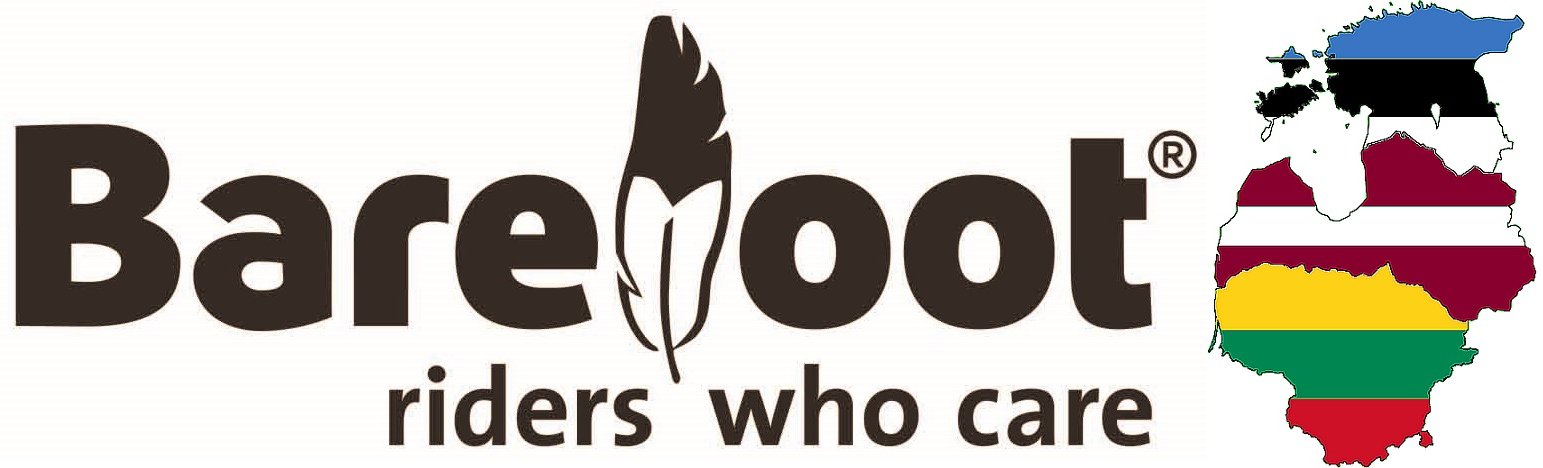 Уведомление об отмене заказаПожалуйста, заполните эту форму, если Вы хотите отменить свой заказ, который был сделан в Интернет-магазине Barefoot Baltics по адресу https://www.barefoot-baltics.ee. По завершении отправьте форму на наш электронный адрес pochta@barefoot-baltics.ee. Если Вы хотите вернуть продукты, которые заказали у Barefoot Baltics, отправьте их по адресу:Villema talu, Nehatu küla90123 Lääneranna valdPärnu maakond, ЭстонияВы также можете отправить бумажное письмо по этому адресу. Если Вам нужна дополнительная информация, пожалуйста, отправьте нам электронное письмо или свяжитесь по телефону с владельцем магазина Barefoot Baltics Кристьяном Корстен. Телефон Кристьяна: +372 5787 8389.Заявление покупателяЯ хочу отменить свой заказ из Barefoot Baltics и вернуть эти товары:Порядковый номер:Дата доставки:Имя покупателя:Подпись покупателя:Дата и место нахождения: